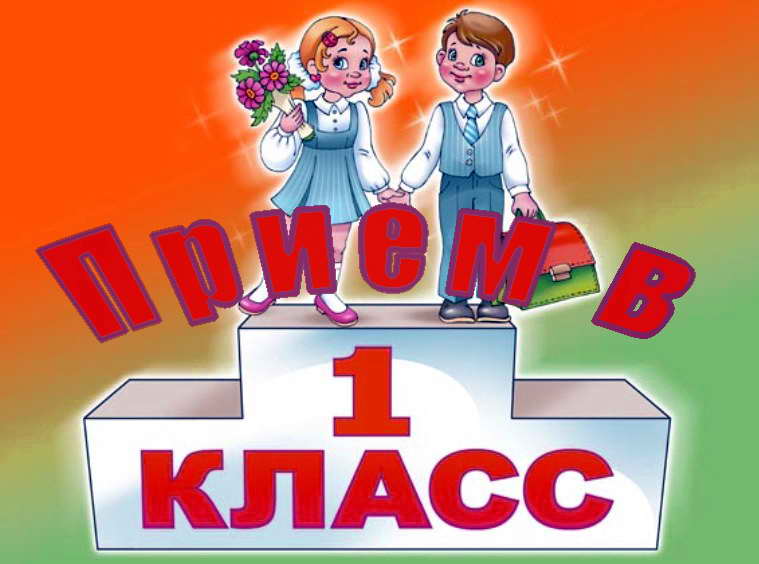 Внимание!Администрация МКОУ «СОШ№1 им.Н.Т.Канукоева» с.п.Лечинкай сообщает о начале приёма заявлений  в 1-й класс с 1 февраля 2018 года на 2018 – 2019 учебный год граждан, проживающих на территории, закрепленной за МКОУ «СОШ№1 им.Н.Т.Канукоева» с.п.Лечинкай. Для детей, не зарегистрированных на закрепленной территории, но зарегистрированных на территории муниципалитета, прием заявлений в 1 класс начинается с 1 июля текущего года.Количество мест: 1 класс - 25 мест.Приём заявлений осуществляется при наличии документа, удостоверяющего личность заявителя (родителя, законного представителя), на основании локальных актов школы, регламентирующих Порядок приёма обучающихся, и следующих документов:-оригинала и копии свидетельства о рождении ребёнка;-оригинала и ксерокопии свидетельства о регистрации ребенка по месту жительства на закрепленной территории.